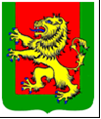 АДМИНИСТРАЦИЯ РЖЕВСКОГО РАЙОНА ТВЕРСКОЙ ОБЛАСТИП О С Т А Н О В Л Е Н И Е  01.02.2017 г.                                  	    № 37паО внесении изменений в Постановление Администрации  Ржевского района Тверской области от 20.03.2014 г. № 3 па «Об утверждении положения и состава муниципальной комиссии по делам несовершеннолетних и защите их прав при Администрации Ржевского района Тверской области»В соответствии с ФЗ от 24.06.1999 г. № 120 – ФЗ «Об основах системы профилактики безнадзорности и правонарушений несовершеннолетних», Законом Тверской области от 09.12.2005 г. № 143 – ЗО «О комиссиях по делам несовершеннолетних и защите их прав в Тверской области», с Положением о комиссии по делам несовершеннолетних и защите их прав  муниципальных образований Тверской области, руководствуясь Уставом МО «Ржевский район», в связи с кадровыми изменениями, Администрация Ржевского района Тверской области       ПОСТАНОВЛЯЕТ:1.  Внести изменения в  Постановление Администрации Ржевского района Тверской области от        20.03.2014 г. №3 па  «Об утверждении положения и состав муниципальной комиссии по делам      несовершеннолетних и защите их прав при Администрации Ржевского района Тверской      области», изложив п.2 в новой редакции:«2.Утвердить состав муниципальной комиссии по делам несовершеннолетних и защите их прав Администрации Ржевского района:Фролова Н.А. –председатель МКДН и ЗП при Администрации Ржевского района, заместитель Главы Администрации Ржевского района (социальные вопросы)Макурин А.В. – заместитель председателя МКДН и ЗП при Администрации Ржевского района, заведующий отделом образования Администрации Ржевского районаШиринова А.А. – ответственный секретарь МКДН и ЗП при Администрации Ржевского районаЧлены комиссии:        1.   Анашкина И.Н. –начальник ПДН ОПДН МО МВД России «Ржевский»;        2.   Архипова О.М.- член общественного Совета, директор МОУ Становская сош Ржевского                района; 3.   Волков А.В.-начальник филиала по Ржевскому району ФКУ УИИ УФСИН России  по          Тверской  области 4.   Волкова Е.В. – директор ГКУ «Центр занятости населения Ржевского района»; 5. Гончуков А.В.- оперуполномоченный отделения по контролю за оборотом наркотиков Ржевской          полиции; 6.   Ильина Е.А.- депутат собрания депутатов Ржевского района, директор МОУ Артемовская сош        Ржевского района; 7.   Иванова Н.А.-заведующая отделом по культуре, туризму и делам молодежи Ржевского района  8.   Крылов М.А. – районный педиатр ГБУЗ «Ржевская ЦРБ»; 9.  Лазарева Г.В. – главный специалист-эксперт по опеке и попечительству ТОСЗН г. Ржева и        Ржевского района;10. Михайлова О.В. – заведующая юридическим отделом Администрации Ржевского района11. Петроченкова О.Г. – заместитель начальника ТОСЗН г. Ржева и Ржевского района;12.Успенская И.М.- директор ГБУ «Социально-реабилитационный центр для несовершеннолетних»         Ржевского  района;13. Шендо С.А.-заведующая ОСД ГБУ «КЦСОН». 2.    Настоящее Постановление вступает в силу с момента его подписания.3.   Опубликовать настоящее  Постановление в газете «Ржевская правда».             Глава Ржевского района                                                                В.М. Румянцев